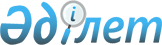 2016-2018 жылдарға арналған аудандық бюджет туралыАқмола облысы Целиноград аудандық мәслихатының 2015 жылғы 24 желтоқсандағы № 344/50-5 шешімі. Ақмола облысының Әділет департаментінде 2016 жылғы 18 қаңтарда № 5214 болып тіркелді      РҚАО-ның ескертпесі.

      Құжаттың мәтінінде түпнұсқаның пунктуациясы мен орфографиясы сақталған.

      Қазақстан Республикасының 2008 жылғы 4 желтоқсандағы Бюджет кодексінің 75 бабының 2 тармағына, "Қазақстан Республикасындағы жергілікті мемлекеттік басқару және өзін-өзі басқару туралы" 2001 жылғы 23 қаңтардағы Қазақстан Республикасының Заңының 6 бабының 1 тармағының 1) тармақшасына сәйкес Целиноград аудандық мәслихаты ШЕШІМ ЕТТІ:

      1. 2016-2018 жылдарға арналған аудандық бюджет тиісінше 1, 2 және 3 қосымшаларға сәйкес, соның ішінде 2016 жылға келесі көлемдерде бекітілсін:

      1) кірістер – 10 909 619,3 мың теңге, соның ішінде:

      салықтық түсімдер – 1 477 047,0 мың теңге;

      салықтық емес түсімдер – 17 857,0 мың теңге;

      негізгі капиталды сатудан түсетін түсімдер – 474 364,0 мың теңге;

      трансферттер түсімі – 8 940 351,3 мың теңге;

      2) шығындар – 11 044 316,7 мың теңге;

      3) таза бюджеттік кредиттеу – 208 572,0 мың теңге, соның ішінде:

      бюджеттік кредиттер – 222 705,0 мың теңге;

      бюджеттік кредиттерді өтеу – 14 133,0 мың теңге;

      4) қаржы активтерімен операциялар бойынша сальдо – 84 436,4 мың теңге, соның ішінде:

      қаржы активтерін сатып алу – 84 436,4 мың теңге;

      5) бюджет тапшылығы (профициті) – - 427 705,8 мың теңге;

      6) бюджет тапшылығын қаржыландыру (профицитін пайдалану) – 427 705,8 мың теңге:

      қарыздар түсімі – 222 705,0 мың теңге;

      қарыздарды өтеу – 14 579,1 мың теңге;

      бюджет қаражатының пайдаланылатын қалдықтары – 219 579,9 мың теңге.

      Ескерту. 1-тармақ жаңа редакцияда - Ақмола облысы Целиноград аудандық мәслихатының 23.12.2016 № 84/10-6 (01.01.2016 бастап қолданысқа енгізіледі) шешімімен.

      2. Аудандық бюджеттің кірістері келесі көздер есебінен бекітілсін:

      1) салықтық түсімдер:

      жеке табыс салығынан;

      әлеуметтік салықтан;

      мүлікке салынатын салықтан;

      жер салығынан;

      көлік құралдарына салынатын салықтан;

      бірыңғай жер салығынан;

      акциздерден;

      табиғи және басқа да ресурстарды пайдаланғаны үшін түсетін түсімдерден;

      басқа да алымдардан;

      мемлекеттік баж салығынан;

      2) салықтық емес түсімдер:

      мемлекеттік кәсіпорындардың таза кірісі бөлігінің түсімдерінен;

      мемлекет меншігіндегі мүлікті жалға беруден түсетін кірістерден;

      басқа да салықтық емес түсімдерден;

      3) негізгі капиталды сатудан түсетін түсімдер:

      мемлекеттік мекемелерге бекітілген мемлекеттік мүлікті сатудан;

      жерді сатудан;

      4) трансферттер түсімі.

      3. 2016 жылға арналған аудандық бюджетте облыстық бюджеттен аудан бюджетіне берiлетiн субвенция көлемi 2 351 360 мың теңге сомасында қарастырылғаны ескерілсін.

      4. 2016 жылға арналған аудандық бюджетте республикалық бюджеттен нысаналы трансферттер мен бюджеттік кредиттер 4-қосымшаға сәйкес қарастырылғаны ескерілсін.

      5. 2016 жылға арналған аудандық бюджетте облыстық бюджеттен аудан бюджетіне нысаналы трансферттер 5-қосымшаға сәйкес қарастырылғаны ескерілсін.

      6. 2016 жылға арналған ауданның жергілікті атқарушы органының резерві 30 000 мың теңге сомасында бекітілсін.

      7. Аудандық мәслихатпен келісілген тізбеге сәйкес азаматтық қызметші болып табылатын және ауылдық жерде жұмыс істейтін білім беру, әлеуметтік қамсыздандыру, мәдениет және спорт мамандарына, қызметтің осы түрлерімен қалалық жағдайда айналысатын мамандардың жалақыларымен және ставкаларымен салыстырғанда жиырма бес пайызға жоғары лауазымдық жалақылар мен тарифтік ставкалар белгіленсін.

      8. 2016 жылға арналған аудандық бюджеттің даму бюджеттік бағдарламаларының тізбесі 6-қосымшаға сәйкес бекітілсін.

      9. 2016 жылға арналған аудандық бюджеттің атқарылу барысында секвестрленуге жатпайтын аудандық бюджеттік бағдарламалардың тізбесі 7-қосымшаға сәйкес бекітілсін.

      10. Ауылдық округтердің әкімдері аппараттарының әкімшілері бойынша бюджеттік бағдарламалардың тізбесі 8-қосымшаға сәйкес бекітілсін.

      11. Осы шешім Ақмола облысының Әділет департаментінде мемлекеттік тіркелген күнінен бастап күшіне енеді және 2016 жылдың 1 қаңтарынан бастап қолданысқа енгізіледі.



      "КЕЛІСІЛДІ"



      24.12.2015



      24.12.2015

 2016 жылға арналған аудандық бюджет      Ескерту. 1-қосымша жаңа редакцияда - Ақмола облысы Целиноград аудандық мәслихатының 23.12.2016 № 84/10-6 (01.01.2016 бастап қолданысқа енгізіледі) шешімімен.

 2017 жылға арналған аудандық бюджет 2018 жылға арналған аудандық бюджет 2016 жылға арналған республикалық бюджеттен берілетін нысаналы трансферттер мен бюджеттік кредиттер 2016 жылға арналған облыстық бюджеттен нысаналы трансферттер 2016 жылға арналған аудандық бюджеттің даму бағдарламаларының тізбесі 2016 жылға арналған аудандық бюджеттердің атқарылу процесінде секвестрленуге жатпайтын аудандық бюджеттік бағдарламалардың тізбесі Ауылдық округтердің әкімдері аппараттарының әкімшілері бойынша бюджеттік бағдарламалардың тізбесі      Ескерту. 8-қосымша жаңа редакцияда - Ақмола облысы Целиноград аудандық мәслихатының 23.12.2016 № 84/10-6 (01.01.2016 бастап қолданысқа енгізіледі) шешімімен.

      кестенің жалғасы:

      кестенің жалғасы:

      кестенің жалғасы:

      кестенің жалғасы:


					© 2012. Қазақстан Республикасы Әділет министрлігінің «Қазақстан Республикасының Заңнама және құқықтық ақпарат институты» ШЖҚ РМК
				
      Целиноград аудандық мәслихаты
сессиясының төрайымы

А.Бутакова

      Целиноград аудандық
мәслихатының хатшысы

Р.Түлкібаев

      Целиноград ауданының әкімі

М.Тәткеев

      "Целиноград ауданының экономика
және қаржы бөлімі" мемлекеттік
мекемесінің басшысы

Ә.Ыбраева
Целиноград аудандық мәслихатының
2015 жылғы 24 желтоқсандағы
№ 344/50-5 шешіміне
1-ші қосымшаСанаты

Санаты

Санаты

Санаты

Санаты

Сома мың теңге

Сыныбы

Сыныбы

Сыныбы

Сыныбы

Сома мың теңге

Ішкі сыныбы

Ішкі сыныбы

Ішкі сыныбы

Сома мың теңге

Ерекшелігі

Ерекшелігі

Сома мың теңге

Атауы

Сома мың теңге

1

2

3

4

5

6

I. Кірістер

10 909 619,3

1

Салықтық түсімдер

1 477 047,0

01

Табыс салығы

134 237,0

2

Жеке табыс салығы

134 237,0

03

Әлеуметтік салық

686 000,0

1

Әлеуметтік салық

686 000,0

04

Меншiкке салынатын салықтар

526 730,0

1

Мүлiкке салынатын салықтар

401 874,0

3

Жер салығы

54 150,0

4

Көлiк құралдарына салынатын салық

67 806,0

5

Бірыңғай жер салығы

2 900,0

05

Тауарларға, жұмыстарға және қызметтерге салынатын ішкі салықтар

110 246,0

2

Акциздер

5 606,0

3

Табиғи және басқа да ресурстарды пайдаланғаны үшiн түсетiн түсiмдер

38 675,0

4

Кәсiпкерлiк және кәсiби қызметтi жүргiзгенi үшiн алынатын алымдар

65 965,0

08

Заңдық маңызы бар әрекеттерді жасағаны және (немесе) оған уәкілеттігі бар мемлекеттік органдар немесе лауазымды адамдар құжаттар бергені үшін алынатын міндетті төлемдер

19 834,0

1

Мемлекеттік баж

19 834,0

2

Салықтық емес түсiмдер

17 857,0

01

Мемлекеттік меншіктен түсетін кірістер

5 800,0

1

Мемлекеттік кәсіпорындардың таза кірісі бөлігінің түсімдері

843,0

5

Мемлекет меншігіндегі мүлікті жалға беруден түсетін кірістер

4 942,0

7

Мемлекеттік бюджеттен берілген кредиттер бойынша сыйақылар

15,0

06

Өзге де салықтық емес түсiмдер

12 057,0

1

Өзге де салықтық емес түсiмдер

12 057,0

3

Негізгі капиталды сатудан түсетін түсімдер

474 364,0

01

Мемлекеттік мекемелерге бекітілген мемлекеттік мүлікті сату

161 500,0

1

Мемлекеттік мекемелерге бекітілген мемлекеттік мүлікті сату

161 500,0

03

Жердi және материалдық емес активтердi сату

312 864,0

1

Жерді сату

312 864,0

4

Трансферттердің түсімдері

8 940 351,3

02

Мемлекеттiк басқарудың жоғары тұрған органдарынан түсетiн трансферттер

8 940 351,3

2

Облыстық бюджеттен түсетiн трансферттер

8 940 351,3

Функционалдық топ

Функционалдық топ

Функционалдық топ

Функционалдық топ

Функционалдық топ

СОМА

Функционалдық шағын топ

Функционалдық шағын топ

Функционалдық шағын топ

Функционалдық шағын топ

СОМА

Бюджеттік бағдарламалардың әкімшісі

Бюджеттік бағдарламалардың әкімшісі

Бюджеттік бағдарламалардың әкімшісі

СОМА

Бағдарлама

Бағдарлама

СОМА

Атауы

СОМА

1

2

3

4

5

6

II. Шығындар

11 044 316,7

01

Жалпы сипаттағы мемлекеттік қызметтер

409 708,6

1

Мемлекеттiк басқарудың жалпы функцияларын орындайтын өкiлдi, атқарушы және басқа органдар

375 042,4

112

Аудан (облыстық маңызы бар қала) мәслихатының аппараты

22 628,6

001

Аудан (облыстық маңызы бар қала) мәслихатының қызметін қамтамасыз ету жөніндегі қызметтер

22 318,6

003

Мемлекеттік органның күрделі шығыстары

310,0

122

Аудан (облыстық маңызы бар қала) әкімінің аппараты

86 712,0

001

Аудан (облыстық маңызы бар қала) әкімінің қызметін қамтамасыз ету жөніндегі қызметтер

85 803,0

003

Мемлекеттік органның күрделі шығыстары

909,0

123

Қаладағы аудан, аудандық маңызы бар қала, кент, ауыл, ауылдық округ әкімінің аппараты

265 701,8

001

Қаладағы аудан, аудандық маңызы бар қала, кент, ауыл, ауылдық округ әкімінің қызметін қамтамасыз ету жөніндегі қызметтер

251 990,0

022

Мемлекеттік органдардың күрделі шығыстары

13 711,8

2

Қаржылық қызмет

1 907,1

459

Ауданның (облыстық маңызы бар қаланың) экономика және қаржы бөлімі

1 907,1

003

Салық салу мақсатында мүлікті бағалауды жүргізу

1 833,3

010

Жекешелендіру, коммуналдық меншікті басқару, жекешелендіруден кейінгі қызмет және осыған байланысты дауларды реттеу 

73,8

9

Жалпы сипаттағы өзге де мемлекеттiк қызметтер

32 759,1

459

Ауданның (облыстық маңызы бар қаланың) экономика және қаржы бөлімі

23 667,3

001

Ауданның (облыстық маңызы бар қаланың) экономикалық саясаттын қалыптастыру мен дамыту, мемлекеттік жоспарлау, бюджеттік атқару және коммуналдық меншігін басқару саласындағы мемлекеттік саясатты іске асыру жөніндегі қызметтер

23 667,3

494

Ауданның (облыстық маңызы бар қаланың) кәсіпкерлік және өнеркәсіп бөлімі

9 091,8

001

Жергілікті деңгейде кәсіпкерлікті және өнеркәсіпті дамыту саласындағы мемлекеттік саясатты іске асыру жөніндегі қызметтер

9 091,8

02

Қорғаныс

56 194,0

1

Әскери мұқтаждар

2 790,0

122

Аудан (облыстық маңызы бар қала) әкімінің аппараты

2 790,0

005

Жалпыға бірдей әскери міндетті атқару шеңберіндегі іс-шаралар

2 790,0

2

Төтенше жағдайлар жөнiндегi жұмыстарды ұйымдастыру

53 404,0

122

Аудан (облыстық маңызы бар қала) әкімінің аппараты

53 404,0

006

Аудан (облыстық маңызы бар қала) ауқымындағы төтенше жағдайлардың алдын алу және оларды жою

53 404,0

04

Білім беру

6 558 629,7

1

Мектепке дейiнгi тәрбиелеу және оқыту

1 998 241,0

464

Ауданның (облыстық маңызы бар қаланың) білім бөлімі

1 994 675,0

009

Мектепке дейінгі тәрбие мен оқыту ұйымдарының қызметін қамтамасыз ету

221 588,0

040

Мектепке дейінгі білім беру ұйымдарында мемлекеттік білім беру тапсырысын іске асыруға 

1 773 087,0

467

Ауданның (облыстық маңызы бар қаланың) құрылыс бөлімі

3 566,0

037

Мектепке дейiнгi тәрбие және оқыту объектілерін салу және реконструкциялау

3 566,0

2

Бастауыш, негізгі орта және жалпы орта білім беру

4 338 944,9

123

Қаладағы аудан, аудандық маңызы бар қала, кент, ауыл, ауылдық округ әкімінің аппараты

3 580,0

005

Ауылдық жерлерде балаларды мектепке дейін тегін алып баруды және кері алып келуді ұйымдастыру

3 580,0

464

Ауданның (облыстық маңызы бар қаланың) білім бөлімі

4 107 061,9

003

Жалпы білім беру

3 572 468,6

006

Балаларға қосымша білім беру 

17 575,3

050

Жаңадан іске қосылатын білім беру объектілерін күтіп-ұстауға

517 018,0

465

Ауданның (облыстық маңызы бар қаланың) дене шынықтыру және спорт бөлімі

23 906,7

017

Балалар мен жасөспірімдерге спорт бойынша қосымша білім беру

23 906,7

467

Ауданның (облыстық маңызы бар қаланың) құрылыс бөлімі

204 396,3

024

Бастауыш, негізгі орта және жалпы орта білім беру объектілерін салу және реконструкциялау

204 396,3

9

Бiлiм беру саласындағы өзге де қызметтер

221 443,8

464

Ауданның (облыстық маңызы бар қаланың) білім бөлімі

221 443,8

001

Жергілікті деңгейде білім беру саласындағы мемлекеттік саясатты іске асыру жөніндегі қызметтер

14 012,1

004

Ауданның (областык маңызы бар қаланың) мемлекеттік білім беру мекемелерінде білім беру жүйесін ақпараттандыру

6 944,0

005

Ауданның (облыстық маңызы бар қаланың) мемлекеттік білім беру мекемелер үшін оқулықтар мен оқу-әдiстемелiк кешендерді сатып алу және жеткізу

102 667,5

015

Жетім баланы (жетім балаларды) және ата-аналарының қамқорынсыз қалған баланы (балаларды) күтіп-ұстауға қамқоршыларға (қорғаншыларға) ай сайынға ақшалай қаражат төлемі

18 239,0

067

Ведомстволық бағыныстағы мемлекеттік мекемелерінің және ұйымдарының күрделі шығыстары

79 581,2

06

Әлеуметтiк көмек және әлеуметтiк қамсыздандыру

179 328,6

1

Әлеуметтiк қамсыздандыру

32 284,8

451

Ауданның (облыстық маңызы бар қаланың) жұмыспен қамту және әлеуметтік бағдарламалар бөлімі

32 152,8

005

Мемлекеттік атаулы әлеуметтік көмек 

46,0

016

18 жасқа дейінгі балаларға мемлекеттік жәрдемақылар

10 367,0

025

Өрлеу жобасы бойынша келісілген қаржылай көмекті енгізу

21 739,8

464

Ауданның (облыстық маңызы бар қаланың) білім бөлімі

132,0

030

Патронат тәрбиешілерге берілген баланы (балаларды) асырап бағу 

132,0

2

Әлеуметтiк көмек

102 402,3

451

Ауданның (облыстық маңызы бар қаланың) жұмыспен қамту және әлеуметтік бағдарламалар бөлімі

102 402,3

002

Жұмыспен қамту бағдарламасы

14 285,0

006

Тұрғын үйге көмек көрсету

1 693,0

007

Жергілікті өкілетті органдардың шешімі бойынша мұқтаж азаматтардың жекелеген топтарына әлеуметтік көмек

26 133,2

010

Үйден тәрбиеленіп оқытылатын мүгедек балаларды материалдық қамтамасыз ету

633,0

014

Мұқтаж азаматтарға үйде әлеуметтiк көмек көрсету

35 749,0

017

Мүгедектерді оңалту жеке бағдарламасына сәйкес, мұқтаж мүгедектерді міндетті гигиеналық құралдармен және ымдау тілі мамандарының қызмет көрсетуін, жеке көмекшілермен қамтамасыз ету

22 920,1

023

Жұмыспен қамту орталықтарының қызметін қамтамасыз ету

989,0

9

Әлеуметтiк көмек және әлеуметтiк қамтамасыз ету салаларындағы өзге де қызметтер

44 641,5

451

Ауданның (облыстық маңызы бар қаланың) жұмыспен қамту және әлеуметтік бағдарламалар бөлімі

44 536,5

001

Жергілікті деңгейде халық үшін әлеуметтік бағдарламаларды жұмыспен қамтуды қамтамасыз етуді іске асыру саласындағы мемлекеттік саясатты іске асыру жөніндегі қызметтер 

29 782,7

011

Жәрдемақыларды және басқа да әлеуметтік төлемдерді есептеу, төлеу мен жеткізу бойынша қызметтерге ақы төлеу

347,0

021

Мемлекеттік органдардың күрделі шығыстары

2 300,0

050

Қазақстан Республикасында мүгедектердің құқықтарын қамтамасыз ету және өмір сүру сапасын жақсарту жөніндегі 2012 - 2018 жылдарға арналған іс-шаралар жоспарын іске асыру

5 605,0

054

Үкіметтік емес секторда мемлекеттік әлеуметтік тапсырысты орналастыру

6 501,8

485

Ауданның (облыстық маңызы бар қаланың) жолаушылар көлігі және автомобиль жолдары бөлімі

105,0

050

Қазақстан Республикасында мүгедектердің құқықтарын қамтамасыз ету және өмір сүру сапасын жақсарту жөніндегі 2012-2018 жылдарға арналған іс-шаралар жоспарын іске асыру

105,0

07

Тұрғын үй-коммуналдық шаруашылық

1 547 484,1

1

Тұрғын үй шаруашылығы

653 253,9

123

Қаладағы аудан, аудандық маңызы бар қала, кент, ауыл, ауылдық округ әкімінің аппараты

3 000,0

027

Жұмыспен қамту 2020 жол картасы бойынша қалаларды және ауылдық елді мекендерді дамыту шеңберінде объектілерді жөндеу және абаттандыру

3 000,0

464

Ауданның (облыстық маңызы бар қаланың) білім бөлімі

6 432,9

026

Жұмыспен қамту 2020 бағдарламасы бойынша ауылдық елді мекендерді дамыту шеңберінде объектілерді жөндеу

6 432,9

463

Ауданның (облыстық маңызы бар қаланың) жер қатынастары бөлімі

17 150,0

016

Мемлекет мұқтажы үшін жер учаскелерін алып қою

17 150,0

467

Ауданның (облыстық маңызы бар қаланың) құрылыс бөлімі

588 450,2

003

Коммуналдық тұрғын үй қорының тұрғын үйін жобалау және (немесе) салу, реконструкциялау

360 030,3

004

Инженерлік-коммуникациялық инфрақұрылымды жобалау, дамыту және (немесе) жайластыру

228 419,9

496

Ауданның (облыстық маңызы бар қаланың) тұрғын үй инспекциясы және коммуналдық шаруашылық бөлімі

38 220,8

001

Жергілікті деңгейде коммуналдық шаруашылық және үй қоры саласындағы мемлекеттік саясатты іске асыру бойынша қызметтер

24 220,8

005

Мемлекеттік тұрғын үй қорын сақтауды ұйымдастыру

14 000,0

2

Коммуналдық шаруашылық 

793 735,2

467

Ауданның (облыстық маңызы бар қаланың) құрылыс бөлімі

250 721,0

005

Коммуналдық шаруашылығын дамыту

230 674,9

058

Елді мекендердегі сумен жабдықтау және су бұру жүйелерін дамыту

20 046,1

496

Ауданның (облыстық маңызы бар қаланың) тұрғын үй инспекциясы және коммуналдық шаруашылық бөлімі

543 014,2

016

Сумен жабдықтау және су бұру жүйесінің жұмыс істеуі

168 054,2

026

Ауданның (облыстық маңызы бар қаланың) коммуналдық меншігіндегі жылу жүйелерін пайдалануды ұйымдастыру

173 860,0

058

Ауылдық елді мекендердегі сумен жабдықтау және су бұру жүйелерін дамыту

201 100,0

3

Елді-мекендерді көркейту

100 495,0

123

Қаладағы аудан, аудандық маңызы бар қала, кент, ауыл, ауылдық округ әкімінің аппараты

100 495,0

008

Елді мекендердегі көшелерді жарықтандыру

38 401,5

011

Елді мекендерді абаттандыру мен көгалдандыру

62 093,5

08

Мәдениет, спорт, туризм және ақпараттық кеңістiк

241 308,3

1

Мәдениет саласындағы қызмет

131 753,9

455

Ауданның (облыстық маңызы бар қаланың) мәдениет және тілдерді дамыту бөлімі

131 753,9

003

Мәдени-демалыс жұмысын қолдау

131 753,9

2

Спорт

24 373,3

465

Ауданның (облыстық маңызы бар қаланың) дене шынықтыру және спорт бөлімі

24 363,3

001

Жергілікті деңгейде дене шынықтыру және спорт саласындағы мемлекеттік саясатты іске асыру жөніндегі қызметтер

8 286,3

006

Аудандық (облыстық маңызы бар қалалық) деңгейде спорттық жарыстар өткiзу

8 690,0

007

Әртүрлi спорт түрлерi бойынша аудан (облыстық маңызы бар қаланың) құрама командаларының мүшелерiн дайындау және олардың облыстық спорт жарыстарына қатысуы

7 387,0

467

Ауданның (облыстық маңызы бар қаланың) құрылыс бөлімі

10,0

008

Cпорт объектілерін дамыту

10,0

3

Ақпараттық кеңiстiк

47 750,7

455

Ауданның (облыстық маңызы бар қаланың) мәдениет және тілдерді дамыту бөлімі

35 961,7

006

Аудандық (қалалық) кiтапханалардың жұмыс iстеуi

23 721,1

007

Мемлекеттік тілді және Қазақстан халқының басқа да тілдерін дамыту

12 240,6

456

Ауданның (облыстық маңызы бар қаланың) ішкі саясат бөлімі

11 789,0

002

Мемлекеттік ақпараттық саясат жүргізу жөніндегі қызметтер

11 789,0

9

Мәдениет, спорт, туризм және ақпараттық кеңiстiктi ұйымдастыру жөнiндегi өзге де қызметтер

37 430,4

455

Ауданның (облыстық маңызы бар қаланың) мәдениет және тілдерді дамыту бөлімі

12 678,0

001

Жергілікті деңгейде тілдерді және мәдениетті дамыту саласындағы мемлекеттік саясатты іске асыру жөніндегі қызметтер

10 678,0

032

Ведомстволық бағыныстағы мемлекеттік мекемелерінің және ұйымдарының күрделі шығыстары

2 000,0

456

Ауданның (облыстық маңызы бар қаланың) ішкі саясат бөлімі

24 752,4

001

Жергілікті деңгейде ақпарат, мемлекеттілікті нығайту және азаматтардың әлеуметтік сенімділігін қалыптастыру саласында мемлекеттік саясатты іске асыру жөніндегі қызметтер

14 500,0

003

Жастар саясаты саласында іс-шараларды іске асыру

10 252,4

09

Отын-энергетика кешенi және жер қойнауын пайдалану

313 220,0

1

Отын және энергетика

313 220,0

467

Ауданның (облыстық маңызы бар қаланың) құрылыс бөлімі

307 120,0

009

Жылу-энергетикалық жүйені дамыту

307 120,0

496

Ауданның (облыстық маңызы бар қаланың) тұрғын үй инспекциясы және коммуналдық шаруашылық бөлімі

6 100,0

009

Жылу-энергетикалық жүйені дамыту

6 100,0

10

Ауыл, су, орман, балық шаруашылығы, ерекше қорғалатын табиғи аумақтар, қоршаған ортаны және жануарлар дүниесін қорғау, жер қатынастары

156 285,8

1

Ауыл шаруашылығы

92 016,5

459

Ауданның (облыстық маңызы бар қаланың) экономика және қаржы бөлімі

24 047,0

099

Мамандардың әлеуметтік көмек көрсетуі жөніндегі шараларды іске асыру

24 047,0

462

Ауданның (облыстық маңызы бар қаланың) ауыл шаруашылығы бөлімі

18 175,5

001

Жергілікті деңгейде ауыл шаруашылығы саласындағы мемлекеттік саясатты іске асыру жөніндегі қызметтер

15 575,5

006

Мемлекеттік органдардың күрделі шығыстары

2 600,0

473

Ауданның (облыстық маңызы бар қаланың) ветеринария бөлімі

49 794,0

001

Жергілікті деңгейде ветеринария саласындағы мемлекеттік саясатты іске асыру жөніндегі қызметтер

22 610,8

005

Мал көмінділерінің (биотермиялық шұңқырлардың) жұмыс істеуін қамтамасыз ету

2 367,0

007

Қанғыбас иттер мен мысықтарды аулауды және жоюды ұйымдастыру

5 000,0

010

Ауыл шаруашылығы жануарларын сәйкестендіру жөніндегі іс-шараларды өткізу

900,0

047

Жануарлардың саулығы мен адамның денсаулығына қауіп төндіретін, алып қоймай залалсыздандырылған (зарарсыздандырылған) және қайта өңделген жануарлардың, жануарлардан алынатын өнімдер мен шикізаттың құнын иелеріне өтеу

18 916,2

4

6

Жер қатынастары

18 297,3

463

Ауданның (облыстық маңызы бар қаланың) жер қатынастары бөлімі

18 297,3

001

Аудан (облыстық маңызы бар қала) аумағында жер қатынастарын реттеу саласындағы мемлекеттік саясатты іске асыру жөніндегі қызметтер

17 146,5

006

Аудандық маңызы бар қалалардың, кенттердiң, ауылдардың (селолардың), ауылдық (селолық) округтердiң шекарасын белгiлеу кезiнде жүргiзiлетiн жерге орналастыру

791,1

007

Мемлекеттік органның күрделі шығыстары

359,7

9

Ауыл, су, орман, балық шаруашылығы және қоршаған ортаны қорғау мен жер қатынастары саласындағы өзге де қызметтер

45 972,0

473

Ауданның (облыстық маңызы бар қаланың) ветеринария бөлімі

45 972,0

011

Эпизоотияға қарсы іс-шаралар жүргізу

45 972,0

11

Өнеркәсіп, сәулет, қала құрылысы және құрылыс қызметі

35 976,8

2

Сәулет, қала құрылысы және құрылыс қызметі

35 976,8

467

Ауданның (облыстық маңызы бар қаланың) құрылыс бөлімі

18 843,8

001

Жергілікті деңгейде құрылыс саласындағы мемлекеттік саясатты іске асыру жөніндегі қызметтер

18 843,8

468

Ауданның (облыстық маңызы бар қаланың) сәулет және қала құрылысы бөлімі

17 133,0

001

Жергілікті деңгейде сәулет және қала құрылысы саласындағы мемлекеттік саясатты іске асыру жөніндегі қызметтер

15 063,0

003

Ауданның қала құрылысы даму аумағын және елді мекендердің бас жоспарлар схемаларын әзірлеу

2 070,0

12

Көлік және коммуникация

1 461 740,4

1

Автомобиль көлiгi

1 448 436,4

123

Қаладағы аудан, аудандық маңызы бар қала, кент, ауыл, ауылдық округ әкімінің аппараты

27 444,6

013

Аудандық маңызы бар қалаларда, кенттерде, ауылдарда, ауылдық округтерде автомобиль жолдарының жұмыс істеуін қамтамасыз ету

27 444,6

485

Ауданның (облыстық маңызы бар қаланың) жолаушылар көлігі және автомобиль жолдары бөлімі

1 420 991,8

022

Көлік инфрақұрылымын дамыту

962 809,0

023

Автомобиль жолдарының жұмыс істеуін қамтамасыз ету

89 992,8

025

Көлiк инфрақұрылымының басым жобаларын іске асыру

361 147,0

045

Аудандық маңызы бар автомобиль жолдарын және елді-мекендердің көшелерін күрделі және орташа жөндеу

7 043,0

9

Көлiк және коммуникациялар саласындағы өзге де қызметтер

13 304,0

485

Ауданның (облыстық маңызы бар қаланың) жолаушылар көлігі және автомобиль жолдары бөлімі

13 304,0

001

Жергілікті деңгейде жолаушылар көлігі және автомобиль жолдары саласындағы мемлекеттік саясатты іске асыру жөніндегі қызметтер

10 804,0

003

Мемлекеттік органның күрделі шығыстары

2 500,0

13

Басқалар

68 813,0

9

Басқалар

68 813,0

123

Қаладағы аудан, аудандық маңызы бар қала, кент, ауыл, ауылдық округ әкімінің аппараты

51 345,3

040

"Өңірлерді дамыту" Бағдарламасы шеңберінде өңірлерді экономикалық дамытуға жәрдемдесу бойынша шараларды іске асыру

51 345,3

459

Ауданның (облыстық маңызы бар қаланың) экономика және қаржы бөлімі

17 467,7

012

Ауданның (облыстық маңызы бар қаланың) жергілікті атқарушы органының резерві

17 467,7

14

Борышқа қызмет көрсету

30,0

1

Борышқа қызмет көрсету

30,0

459

Ауданның (облыстық маңызы бар қаланың) экономика және қаржы бөлімі

30,0

021

Жергілікті атқарушы органдардың облыстық бюджеттен қарыздар бойынша сыйақылар мен өзге де төлемдерді төлеу бойынша борышына қызмет көрсету 

30,0

15

Трансферттер

15 597,4

1

Трансферттер

15 597,4

459

Ауданның (облыстық маңызы бар қаланың) экономика және қаржы бөлімі

15 597,4

006

Нысаналы пайдаланылмаған (толық пайдаланылмаған) трансферттерді қайтару

13 197,4

051

Жергілікті өзін-өзі басқару органдарына берілетін трансферттер

2 400,0

IІІ. Таза бюджеттiк кредиттеу

208 572,0

Бюджеттік кредиттер

222 705,0

10

Ауыл, су, орман, балық шаруашылығы, ерекше қорғалатын табиғи аумақтар, қоршаған ортаны және жануарлар дүниесін қорғау, жер қатынастары

222 705,0

1

Ауыл шаруашылығы

222 705,0

459

Ауданның (облыстық маңызы бар қаланың) экономика және қаржы бөлімі

222 705,0

018

Мамандарды әлеуметтік қолдау шараларын іске асыруға берілетін бюджеттік кредиттер

222 705,0

5

Бюджеттік кредиттерді өтеу

14 133,0

1

Бюджеттік кредиттерді өтеу

14 133,0

1

Мемлекеттік бюджеттен берілген бюджеттік кредиттерді өтеу

14 133,0

IV. Қаржы активтерiмен операциялар бойынша сальдо 

84 436,4

Қаржы активтерiн сатып алу 

84 436,4

13

Басқалар

84 436,4

9

Басқалар

84 436,4

496

Ауданның (облыстық маңызы бар қаланың) тұрғын үй инспекциясы және коммуналдық шаруашылық бөлімі

84 436,4

065

Заңды тұлғалардың жарғылық капиталын қалыптастыру немесе ұлғайту

84 436,4

V. Бюджет тапшылығы (профициті)

- 427 705,8

VI. Бюджет тапшылығын қаржыландыру (профицитін пайдалану)

427 705,8

7

Қарыздар түсімі

222 705,0

1

Мемлекеттік ішкі қарыздар

222 705,0

2

Қарыз алу келісім-шарттары

222 705,0

16

Қарыздарды өтеу

14 579,1

1

Қарыздарды өтеу

14 579,1

459

Ауданның (облыстық маңызы бар қаланың) экономика және қаржы бөлімі

14 579,1

005

Жергілікті атқарушы органның жоғары тұрған бюджет алдындағы борышын өтеу

14 579,1

8

Бюджет қаражатының пайдаланылатын қалдықтары

219 579,9

1

Бюджет қаражатының қалдықтары

219 579,9

1

Бюджет қаражатының бос қалдықтары

219 579,9

Целиноград аудандық
мәслихатының
2015 жылғы 24 желтоқсандағы
№ 344/50-5 шешіміне
2-ші қосымшаСанаты

Санаты

Санаты

Санаты

Санаты

Сома, мың теңге

Сыныбы

Сыныбы

Сыныбы

Сыныбы

Сома, мың теңге

Ішкі сыныбы

Ішкі сыныбы

Ішкі сыныбы

Сома, мың теңге

Ерекшелігі

Ерекшелігі

Сома, мың теңге

Атауы

Сома, мың теңге

1

2

3

4

5

6

I. Кірістер

6353806,0

1

Салықтық түсімдер

1574516,0

01

Табыс салығы

167024,0

2

Жеке табыс салығы

167024,0

03

Әлеуметтік салық

702628,0

1

Әлеуметтік салық

702628,0

04

Меншiкке салынатын салықтар

584307,0

1

Мүлiкке салынатын салықтар

430978,0

3

Жер салығы

62852,0

4

Көлiк құралдарына салынатын салық

87841,0

5

Бірыңғай жер салығы

2636,0

05

Тауарларға, жұмыстарға және қызметтерге салынатын ішкі салықтар

102347,0

2

Акциздер

6000,0

3

Табиғи және басқа да ресурстарды пайдаланғаны үшiн түсетiн түсiмдер

46920,0

4

Кәсiпкерлiк және кәсiби қызметтi жүргiзгенi үшiн алынатын алымдар

49262,0

5

Ойын бизнесіне салық

165,0

08

Заңдық маңызы бар әрекеттерді жасағаны және (немесе) оған уәкілеттігі бар мемлекеттік органдар немесе лауазымды адамдар құжаттар бергені үшін алынатын міндетті төлемдер

18210,0

1

Мемлекеттік баж

18210,0

2

Салықтық емес түсiмдер

27370,0

01

Мемлекеттік меншіктен түсетін кірістер

8236,0

1

Мемлекеттік кәсіпорындардың таза кірісі бөлігінің түсімдері

4036,0

5

Мемлекет меншігіндегі мүлікті жалға беруден түсетін кірістер

4200,0

06

Өзге де салықтық емес түсiмдер

19134,0

1

Өзге де салықтық емес түсiмдер

19134,0

3

Негізгі капиталды сатудан түсетін түсімдер

274865,0

01

Мемлекеттік мекемелерге бекітілген мемлекеттік мүлікті сату

150000,0

1

Мемлекеттік мекемелерге бекітілген мемлекеттік мүлікті сату

150000,0

03

Жердi және материалдық емес активтердi сату

124865,0

1

Жерді сату

124865,0

4

Трансферттердін түсімдері

4477055,0

02

Мемлекеттiк басқарудың жоғары тұрған органдарынан түсетiн трансферттер

4477055,0

2

Облыстық бюджеттен түсетiн трансферттер

4477055,0

Функционалдық топ

Функционалдық топ

Функционалдық топ

Функционалдық топ

Функционалдық топ

Сома

Функционалдық шағын топ

Функционалдық шағын топ

Функционалдық шағын топ

Функционалдық шағын топ

Сома

Бюджеттік бағдарламалардың әкімшісі

Бюджеттік бағдарламалардың әкімшісі

Бюджеттік бағдарламалардың әкімшісі

Сома

Бағдарлама

Бағдарлама

Сома

Атауы

Сома

1

2

3

4

5

6

II. Шығындар

6283806,0

01

Жалпы сипаттағы мемлекеттік қызметтер

294882,0

1

Мемлекеттiк басқарудың жалпы функцияларын орындайтын өкiлдi, атқарушы және басқа органдар

269431,0

112

Аудан (облыстық маңызы бар қала) мәслихатының аппараты

15855,0

001

Аудан (облыстық маңызы бар қала) мәслихатының қызметін қамтамасыз ету жөніндегі қызметтер

15855,0

122

Аудан (облыстық маңызы бар қала) әкімінің аппараты

61255,0

001

Аудан (облыстық маңызы бар қала) әкімінің қызметін қамтамасыз ету жөніндегі қызметтер

61255,0

123

Қаладағы аудан, аудандық маңызы бар қала, кент, ауыл, ауылдық округ әкімінің аппараты

192321,0

001

Қаладағы аудан, аудандық маңызы бар қала, кент, ауыл, ауылдық округ әкімінің қызметін қамтамасыз ету жөніндегі қызметтер

192321,0

2

Қаржылық қызмет

1557,0

459

Ауданның (облыстық маңызы бар қаланың) экономика және қаржы бөлімі

1557,0

003

Салық салу мақсатында мүлікті бағалауды жүргізу

1497,0

010

Жекешелендіру, коммуналдық меншікті басқару, жекешелендіруден кейінгі қызмет және осыған байланысты дауларды реттеу

60,0

9

Жалпы сипаттағы өзге де мемлекеттiк қызметтер

23894,0

459

Ауданның (облыстық маңызы бар қаланың) экономика және қаржы бөлімі

17824,0

001

Ауданның (облыстық маңызы бар қаланың) экономикалық саясаттын қалыптастыру мен дамыту, мемлекеттік жоспарлау, бюджеттік атқару және коммуналдық меншігін басқару саласындағы мемлекеттік саясатты іске асыру жөніндегі қызметтер

17824,0

494

Ауданның (облыстық маңызы бар қаланың) кәсіпкерлік және өнеркәсіп бөлімі

6070,0

001

Жергілікті деңгейде кәсіпкерлікті және өнеркәсіпті дамыту саласындағы мемлекеттік саясатты іске асыру жөніндегі қызметтер

6070,0

02

Қорғаныс

1894,0

1

Әскери мұқтаждар

1894,0

122

Аудан (облыстық маңызы бар қала) әкімінің аппараты

1894,0

005

Жалпыға бірдей әскери міндетті атқару шеңберіндегі іс-шаралар

1894,0

04

Білім беру

3440528,0

1

Мектепке дейiнгi тәрбиелеу және оқыту

165769,0

464

Ауданның (облыстық маңызы бар қаланың) білім бөлімі

165769,0

009

Мектепке дейінгі тәрбие мен оқыту ұйымдарының қызметін қамтамасыз ету

165769,0

2

Бастауыш, негізгі орта және жалпы орта білім беру

3197929,0

123

Қаладағы аудан, аудандық маңызы бар қала, кент, ауыл, ауылдық округ әкімінің аппараты

4588,0

005

Ауылдық жерлерде балаларды мектепке дейін тегін алып баруды және кері алып келуді ұйымдастыру

4588,0

464

Ауданның (облыстық маңызы бар қаланың) білім бөлімі

2898523,0

003

Жалпы білім беру

2888434,0

006

Балаларға қосымша білім беру

10089,0

467

Ауданның (облыстық маңызы бар қаланың) құрылыс бөлімі

294818,0

024

Бастауыш, негізгі орта және жалпы орта білім беру объектілерін салу және реконструкциялау

294818,0

9

Бiлiм беру саласындағы өзге де қызметтер

76830,0

464

Ауданның (облыстық маңызы бар қаланың) білім бөлімі

76830,0

001

Жергілікті деңгейде білім беру саласындағы мемлекеттік саясатты іске асыру жөніндегі қызметтер

14312,0

005

Ауданның (облыстық маңызы бар қаланың) мемлекеттік білім беру мекемелер үшін оқулықтар мен оқу-әдiстемелiк кешендерді сатып алу және жеткізу

36021,0

015

Жетім баланы (жетім балаларды) және ата-аналарының қамқорынсыз қалған баланы (балаларды) күтіп-ұстауға қамқоршыларға (қорғаншыларға) ай сайынға ақшалай қаражат төлемі

25699,0

022

Жетім баланы (жетім балаларды) және ата-анасының қамқорлығынсыз қалған баланы (балаларды) асырап алғаны үшін Қазақстан азаматтарына біржолғы ақша қаражатын төлеуге арналған төлемдер

798,0

06

Әлеуметтiк көмек және әлеуметтiк қамсыздандыру

128601,0

1

Әлеуметтiк қамсыздандыру

20534,0

451

Ауданның (облыстық маңызы бар қаланың) жұмыспен қамту және әлеуметтік бағдарламалар бөлімі

20534,0

005

Мемлекеттік атаулы әлеуметтік көмек

2739,0

016

18 жасқа дейінгі балаларға мемлекеттік жәрдемақылар

12795,0

025

Өрлеу жобасы бойынша келісілген қаржылай көмекті енгізу

5000,0

2

Әлеуметтiк көмек

88916,0

451

Ауданның (облыстық маңызы бар қаланың) жұмыспен қамту және әлеуметтік бағдарламалар бөлімі

88916,0

002

Жұмыспен қамту бағдарламасы

21098,0

006

Тұрғын үйге көмек көрсету

2675,0

007

Жергілікті өкілетті органдардың шешімі бойынша мұқтаж азаматтардың жекелеген топтарына әлеуметтік көмек

21092,0

010

Үйден тәрбиеленіп оқытылатын мүгедек балаларды материалдық қамтамасыз ету

1034,0

014

Мұқтаж азаматтарға үйде әлеуметтiк көмек көрсету

24483,0

017

Мүгедектерді оңалту жеке бағдарламасына сәйкес, мұқтаж мүгедектерді міндетті гигиеналық құралдармен және ымдау тілі мамандарының қызмет көрсетуін, жеке көмекшілермен қамтамасыз ету

17545,0

023

Жұмыспен қамту орталықтарының қызметін қамтамасыз ету

989,0

9

Әлеуметтiк көмек және әлеуметтiк қамтамасыз ету салаларындағы өзге де қызметтер

19151,0

451

Ауданның (облыстық маңызы бар қаланың) жұмыспен қамту және әлеуметтік бағдарламалар бөлімі

19151,0

001

Жергілікті деңгейде халық үшін әлеуметтік бағдарламаларды жұмыспен қамтуды қамтамасыз етуді іске асыру саласындағы мемлекеттік саясатты іске асыру жөніндегі қызметтер

18803,0

011

Жәрдемақыларды және басқа да әлеуметтік төлемдерді есептеу, төлеу мен жеткізу бойынша қызметтерге ақы төлеу

348,0

07

Тұрғын үй-коммуналдық шаруашылық

733650,0

1

Тұрғын үй шаруашылығы

445281,0

467

Ауданның (облыстық маңызы бар қаланың) құрылыс бөлімі

434950,0

003

Коммуналдық тұрғын үй қорының тұрғын үйін жобалау және (немесе) салу, реконструкциялау

117200,0

004

Инженерлік-коммуникациялық инфрақұрылымды жобалау, дамыту және (немесе) жайластыру

317750,0

496

Ауданның (облыстық маңызы бар қаланың) тұрғын үй инспекциясы және коммуналдық шаруашылық бөлімі

10331,0

001

Жергілікті деңгейде коммуналдық шаруашылық және үй қоры саласындағы мемлекеттік саясатты іске асыру бойынша қызметтер

10331,0

2

Коммуналдық шаруашылық

240000,0

467

Ауданның (облыстық маңызы бар қаланың) құрылыс бөлімі

100000,0

005

Коммуналдық шаруашылығын дамыту

100000,0

496

Ауданның (облыстық маңызы бар қаланың) тұрғын үй инспекциясы және коммуналдық шаруашылық бөлімі

140000,0

026

Ауданның (облыстық маңызы бар қаланың) коммуналдық меншігіндегі жылу жүйелерін пайдалануды ұйымдастыру

140000,0

3

Елді-мекендерді көркейту

48369,0

123

Қаладағы аудан, аудандық маңызы бар қала, кент, ауыл, ауылдық округ әкімінің аппараты

48369,0

008

Елді мекендердегі көшелерді жарықтандыру

28369,0

011

Елді мекендерді абаттандыру мен көгалдандыру

20000,0

08

Мәдениет, спорт, туризм және ақпараттық кеңістiк

181751,0

1

Мәдениет саласындағы қызмет

104113,0

455

Ауданның (облыстық маңызы бар қаланың) мәдениет және тілдерді дамыту бөлімі

104113,0

003

Мәдени-демалыс жұмысын қолдау

104113,0

2

Спорт

11962,0

465

Ауданның (облыстық маңызы бар қаланың) дене шынықтыру және спорт бөлімі

11962,0

001

Жергілікті деңгейде дене шынықтыру және спорт саласындағы мемлекеттік саясатты іске асыру жөніндегі қызметтер

5764,0

006

Аудандық (облыстық маңызы бар қалалық) деңгейде спорттық жарыстар өткiзу

2595,0

007

Әртүрлi спорт түрлерi бойынша аудан (облыстық маңызы бар қаланың) құрама командаларының мүшелерiн дайындау және олардың облыстық спорт жарыстарына қатысуы

3603,0

3

Ақпараттық кеңiстiк

42334,0

455

Ауданның (облыстық маңызы бар қаланың) мәдениет және тілдерді дамыту бөлімі

30693,0

006

Аудандық (қалалық) кiтапханалардың жұмыс iстеуi

21309,0

007

Мемлекеттік тілді және Қазақстан халқының басқа да тілдерін дамыту

9384,0

456

Ауданның (облыстық маңызы бар қаланың) ішкі саясат бөлімі

11641,0

002

Мемлекеттік ақпараттық саясат жүргізу жөніндегі қызметтер

11641,0

9

Мәдениет, спорт, туризм және ақпараттық кеңiстiктi ұйымдастыру жөнiндегi өзге де қызметтер

23342,0

455

Ауданның (облыстық маңызы бар қаланың) мәдениет және тілдерді дамыту бөлімі

9833,0

001

Жергілікті деңгейде тілдерді және мәдениетті дамыту саласындағы мемлекеттік саясатты іске асыру жөніндегі қызметтер

9833,0

456

Ауданның (облыстық маңызы бар қаланың) ішкі саясат бөлімі

13509,0

001

Жергілікті деңгейде ақпарат, мемлекеттілікті нығайту және азаматтардың әлеуметтік сенімділігін қалыптастыру саласында мемлекеттік саясатты іске асыру жөніндегі қызметтер

7114,0

003

Жастар саясаты саласында іс-шараларды іске асыру

6395,0

10

Ауыл, су, орман, балық шаруашылығы, ерекше қорғалатын табиғи аумақтар, қоршаған ортаны және жануарлар дүниесін қорғау, жер қатынастары

55025,0

1

Ауыл шаруашылығы

40316,0

459

Ауданның (облыстық маңызы бар қаланың) экономика және қаржы бөлімі

12241,0

099

Мамандардың әлеуметтік көмек көрсетуі жөніндегі шараларды іске асыру

12241,0

462

Ауданның (облыстық маңызы бар қаланың) ауыл шаруашылығы бөлімі

15372,0

001

Жергілікті деңгейде ауыл шаруашылығы саласындағы мемлекеттік саясатты іске асыру жөніндегі қызметтер

15372,0

473

Ауданның (облыстық маңызы бар қаланың) ветеринария бөлімі

12703,0

001

Жергілікті деңгейде ветеринария саласындағы мемлекеттік саясатты іске асыру жөніндегі қызметтер

11229,0

007

Қанғыбас иттер мен мысықтарды аулауды және жоюды ұйымдастыру

1000,0

010

Ауыл шаруашылығы жануарларын сәйкестендіру жөніндегі іс-шараларды өткізу

474,0

6

Жер қатынастары

14709,0

463

Ауданның (облыстық маңызы бар қаланың) жер қатынастары бөлімі

14709,0

001

Аудан (облыстық маңызы бар қала) аумағында жер қатынастарын реттеу саласындағы мемлекеттік саясатты іске асыру жөніндегі қызметтер

14709,0

11

Өнеркәсіп, сәулет, қала құрылысы және құрылыс қызметі

29890,0

2

Сәулет, қала құрылысы және құрылыс қызметі

29890,0

467

Ауданның (облыстық маңызы бар қаланың) құрылыс бөлімі

15384,0

001

Жергілікті деңгейде құрылыс саласындағы мемлекеттік саясатты іске асыру жөніндегі қызметтер

15384,0

468

Ауданның (облыстық маңызы бар қаланың) сәулет және қала құрылысы бөлімі

14506,0

001

Жергілікті деңгейде сәулет және қала құрылысы саласындағы мемлекеттік саясатты іске асыру жөніндегі қызметтер

14506,0

12

Көлік және коммуникация

1330602,0

1

Автомобиль көлiгi

1321121,0

123

Қаладағы аудан, аудандық маңызы бар қала, кент, ауыл, ауылдық округ әкімінің аппараты

7500,0

013

Аудандық маңызы бар қалаларда, кенттерде, ауылдарда, ауылдық округтерде автомобиль жолдарының жұмыс істеуін қамтамасыз ету

7500,0

485

Ауданның (облыстық маңызы бар қаланың) жолаушылар көлігі және автомобиль жолдары бөлімі

1313621,0

022

Көлік инфрақұрылымын дамыту

1311121,0

023

Автомобиль жолдарының жұмыс істеуін қамтамасыз ету

2500,0

9

Көлiк және коммуникациялар саласындағы өзге де қызметтер

9481,0

485

Ауданның (облыстық маңызы бар қаланың) жолаушылар көлігі және автомобиль жолдары бөлімі

9481,0

001

Жергілікті деңгейде жолаушылар көлігі және автомобиль жолдары саласындағы мемлекеттік саясатты іске асыру жөніндегі қызметтер

9481,0

13

Басқалар

86083,0

9

Басқалар

86083,0

123

Қаладағы аудан, аудандық маңызы бар қала, кент, ауыл, ауылдық округ әкімінің аппараты

56083,0

040

"Өңірлерді дамыту" Бағдарламасы шеңберінде өңірлерді экономикалық дамытуға жәрдемдесу бойынша шараларды іске асыру

56083,0

459

Ауданның (облыстық маңызы бар қаланың) экономика және қаржы бөлімі

30000,0

012

Ауданның (облыстық маңызы бар қаланың) жергілікті атқарушы органының резерві

30000,0

15

Трансферттер

900,0

1

Трансферттер

900,0

459

Ауданның (облыстық маңызы бар қаланың) экономика және қаржы бөлімі

900,0

051

Жергілікті өзін-өзі басқару органдарына берілетін трансферттер

900,0

IІІ. Таза бюджеттiк кредиттеу

0,0

Бюджеттік кредиттер

0,0

10

Ауыл, су, орман, балық шаруашылығы, ерекше қорғалатын табиғи аумақтар, қоршаған ортаны және жануарлар дүниесін қорғау, жер қатынастары

0,0

1

Ауыл шаруашылығы

0,0

459

Ауданның (облыстық маңызы бар қаланың) экономика және қаржы бөлімі

0,0

018

Мамандарды әлеуметтік қолдау шараларын іске асыруға берілетін бюджеттік кредиттер

0,0

5

Бюджеттік кредиттерді өтеу

0,0

1

Бюджеттік кредиттерді өтеу

0,0

1

Мемлекеттік бюджеттен берілген бюджеттік кредиттерді өтеу

0,0

IV. Қаржы активтерiмен операциялар бойынша сальдо

70000,0

Қаржы активтерiн сатып алу

70000,0

13

Басқалар

70000,0

9

Басқалар

70000,0

496

Ауданның (облыстық маңызы бар қаланың) тұрғын үй инспекциясы және коммуналдық шаруашылық бөлімі

70000,0

065

Заңды тұлғалардың жарғылық капиталын қалыптастыру немесе ұлғайту

70000,0

V. Бюджет тапшылығы (профициті)

0,0

VI. Бюджет тапшылығын қаржыландыру (профицитін пайдалану)

0,0

7

Қарыздар түсімі

0,0

1

Мемлекеттік ішкі қарыздар

0,0

2

Қарыз алу келісім-шарттары

0,0

16

Қарыздарды өтеу

0,0

1

Қарыздарды өтеу

0,0

459

Ауданның (облыстық маңызы бар қаланың) экономика және қаржы бөлімі

0,0

005

Жергілікті атқарушы органның жоғары тұрған бюджет алдындағы борышын өтеу

0,0

Целиноград аудандық мәслихатының
2015 жылғы 24 желтоқсандағы
№ 344/50-5 шешіміне
3-ші қосымшаСанаты

Санаты

Санаты

Санаты

Санаты

Сома, мың теңге

Сыныбы

Сыныбы

Сыныбы

Сыныбы

Сома, мың теңге

Ішкі сыныбы

Ішкі сыныбы

Ішкі сыныбы

Сома, мың теңге

Ерекшелігі

Ерекшелігі

Сома, мың теңге

Атауы

Сома, мың теңге

1

2

3

4

5

6

I. Кірістер

5975173,0

1

Салықтық түсімдер

1673277,0

01

Табыс салығы

167024,0

2

Жеке табыс салығы

167024,0

03

Әлеуметтік салық

752009,0

1

Әлеуметтік салық

752009,0

04

Меншiкке салынатын салықтар

633687,0

1

Мүлiкке салынатын салықтар

480358,0

3

Жер салығы

62852,0

4

Көлiк құралдарына салынатын салық

87841,0

5

Бірыңғай жер салығы

2636,0

05

Тауарларға, жұмыстарға және қызметтерге салынатын ішкі салықтар

102347,0

2

Акциздер

6000,0

3

Табиғи және басқа да ресурстарды пайдаланғаны үшiн түсетiн түсiмдер

46920,0

4

Кәсiпкерлiк және кәсiби қызметтi жүргiзгенi үшiн алынатын алымдар

49262,0

5

Ойын бизнесіне салық

165,0

08

Заңдық маңызы бар әрекеттерді жасағаны және (немесе) оған уәкілеттігі бар мемлекеттік органдар немесе лауазымды адамдар құжаттар бергені үшін алынатын міндетті төлемдер

18210,0

1

Мемлекеттік баж

18210,0

2

Салықтық емес түсiмдер

27370,0

01

Мемлекеттік меншіктен түсетін кірістер

8236,0

1

Мемлекеттік кәсіпорындардың таза кірісі бөлігінің түсімдері

4036,0

5

Мемлекет меншігіндегі мүлікті жалға беруден түсетін кірістер

4200,0

06

Өзге де салықтық емес түсiмдер

19134,0

1

Өзге де салықтық емес түсiмдер

19134,0

3

Негізгі капиталды сатудан түсетін түсімдер

274865,0

01

Мемлекеттік мекемелерге бекітілген мемлекеттік мүлікті сату

150000,0

1

Мемлекеттік мекемелерге бекітілген мемлекеттік мүлікті сату

150000,0

03

Жердi және материалдық емес активтердi сату

124865,0

1

Жерді сату

124865,0

4

Трансферттердің түсімдері

3999661,0

02

Мемлекеттiк басқарудың жоғары тұрған органдарынан түсетiн трансферттер

3999661,0

2

Облыстық бюджеттен түсетiн трансферттер

3999661,0

Функционалдық топ

Функционалдық топ

Функционалдық топ

Функционалдық топ

Функционалдық топ

Сома

Функционалдық шағын топ

Функционалдық шағын топ

Функционалдық шағын топ

Функционалдық шағын топ

Сома

Бюджеттік бағдарламалардың әкімшісі

Бюджеттік бағдарламалардың әкімшісі

Бюджеттік бағдарламалардың әкімшісі

Сома

Бағдарлама

Бағдарлама

Сома

Атауы

Сома

1

2

3

4

5

6

II. Шығындар

5905173,0

01

Жалпы сипаттағы мемлекеттік қызметтер

294882,0

1

Мемлекеттiк басқарудың жалпы функцияларын орындайтын өкiлдi, атқарушы және басқа органдар

269431,0

112

Аудан (облыстық маңызы бар қала) мәслихатының аппараты

15855,0

001

Аудан (облыстық маңызы бар қала) мәслихатының қызметін қамтамасыз ету жөніндегі қызметтер

15855,0

122

Аудан (облыстық маңызы бар қала) әкімінің аппараты

61255,0

001

Аудан (облыстық маңызы бар қала) әкімінің қызметін қамтамасыз ету жөніндегі қызметтер

61255,0

123

Қаладағы аудан, аудандық маңызы бар қала, кент, ауыл, ауылдық округ әкімінің аппараты

192321,0

001

Қаладағы аудан, аудандық маңызы бар қала, кент, ауыл, ауылдық округ әкімінің қызметін қамтамасыз ету жөніндегі қызметтер

192321,0

2

Қаржылық қызмет

1557,0

459

Ауданның (облыстық маңызы бар қаланың) экономика және қаржы бөлімі

1557,0

003

Салық салу мақсатында мүлікті бағалауды жүргізу

1497,0

010

Жекешелендіру, коммуналдық меншікті басқару, жекешелендіруден кейінгі қызмет және осыған байланысты дауларды реттеу

60,0

9

Жалпы сипаттағы өзге де мемлекеттiк қызметтер

23894,0

459

Ауданның (облыстық маңызы бар қаланың) экономика және қаржы бөлімі

17824,0

001

Ауданның (облыстық маңызы бар қаланың) экономикалық саясаттын қалыптастыру мен дамыту, мемлекеттік жоспарлау, бюджеттік атқару және коммуналдық меншігін басқару саласындағы мемлекеттік саясатты іске асыру жөніндегі қызметтер

17824,0

494

Ауданның (облыстық маңызы бар қаланың) кәсіпкерлік және өнеркәсіп бөлімі

6070,0

001

Жергілікті деңгейде кәсіпкерлікті және өнеркәсіпті дамыту саласындағы мемлекеттік саясатты іске асыру жөніндегі қызметтер

6070,0

02

Қорғаныс

1894,0

1

Әскери мұқтаждар

1894,0

122

Аудан (облыстық маңызы бар қала) әкімінің аппараты

1894,0

005

Жалпыға бірдей әскери міндетті атқару шеңберіндегі іс-шаралар

1894,0

04

Білім беру

3387926,0

1

Мектепке дейiнгi тәрбиелеу және оқыту

165769,0

464

Ауданның (облыстық маңызы бар қаланың) білім бөлімі

165769,0

009

Мектепке дейінгі тәрбие мен оқыту ұйымдарының қызметін қамтамасыз ету

165769,0

2

Бастауыш, негізгі орта және жалпы орта білім беру

3145327,0

123

Қаладағы аудан, аудандық маңызы бар қала, кент, ауыл, ауылдық округ әкімінің аппараты

4588,0

005

Ауылдық жерлерде балаларды мектепке дейін тегін алып баруды және кері алып келуді ұйымдастыру

4588,0

464

Ауданның (облыстық маңызы бар қаланың) білім бөлімі

3001239,0

003

Жалпы білім беру

2991150,0

006

Балаларға қосымша білім беру

10089,0

467

Ауданның (облыстық маңызы бар қаланың) құрылыс бөлімі

139500,0

024

Бастауыш, негізгі орта және жалпы орта білім беру объектілерін салу және реконструкциялау

139500,0

9

Бiлiм беру саласындағы өзге де қызметтер

76830,0

464

Ауданның (облыстық маңызы бар қаланың) білім бөлімі

76830,0

001

Жергілікті деңгейде білім беру саласындағы мемлекеттік саясатты іске асыру жөніндегі қызметтер

14312,0

005

Ауданның (облыстық маңызы бар қаланың) мемлекеттік білім беру мекемелер үшін оқулықтар мен оқу-әдiстемелiк кешендерді сатып алу және жеткізу

36021,0

015

Жетім баланы (жетім балаларды) және ата-аналарының қамқорынсыз қалған баланы (балаларды) күтіп-ұстауға қамқоршыларға (қорғаншыларға) ай сайынға ақшалай қаражат төлемі

25699,0

022

Жетім баланы (жетім балаларды) және ата-анасының қамқорлығынсыз қалған баланы (балаларды) асырап алғаны үшін Қазақстан азаматтарына біржолғы ақша қаражатын төлеуге арналған төлемдер

798,0

06

Әлеуметтiк көмек және әлеуметтiк қамсыздандыру

128601,0

1

Әлеуметтiк қамсыздандыру

20534,0

451

Ауданның (облыстық маңызы бар қаланың) жұмыспен қамту және әлеуметтік бағдарламалар бөлімі

20534,0

005

Мемлекеттік атаулы әлеуметтік көмек

2739,0

016

18 жасқа дейінгі балаларға мемлекеттік жәрдемақылар

12795,0

025

Өрлеу жобасы бойынша келісілген қаржылай көмекті енгізу

5000,0

2

Әлеуметтiк көмек

88916,0

451

Ауданның (облыстық маңызы бар қаланың) жұмыспен қамту және әлеуметтік бағдарламалар бөлімі

88916,0

002

Жұмыспен қамту бағдарламасы

21098,0

006

Тұрғын үйге көмек көрсету

2675,0

007

Жергілікті өкілетті органдардың шешімі бойынша мұқтаж азаматтардың жекелеген топтарына әлеуметтік көмек

21092,0

010

Үйден тәрбиеленіп оқытылатын мүгедек балаларды материалдық қамтамасыз ету

1034,0

014

Мұқтаж азаматтарға үйде әлеуметтiк көмек көрсету

24483,0

017

Мүгедектерді оңалту жеке бағдарламасына сәйкес, мұқтаж мүгедектерді міндетті гигиеналық құралдармен және ымдау тілі мамандарының қызмет көрсетуін, жеке көмекшілермен қамтамасыз ету

17545,0

023

Жұмыспен қамту орталықтарының қызметін қамтамасыз ету

989,0

9

Әлеуметтiк көмек және әлеуметтiк қамтамасыз ету салаларындағы өзге де қызметтер

19151,0

451

Ауданның (облыстық маңызы бар қаланың) жұмыспен қамту және әлеуметтік бағдарламалар бөлімі

19151,0

001

Жергілікті деңгейде халық үшін әлеуметтік бағдарламаларды жұмыспен қамтуды қамтамасыз етуді іске асыру саласындағы мемлекеттік саясатты іске асыру жөніндегі қызметтер

18803,0

011

Жәрдемақыларды және басқа да әлеуметтік төлемдерді есептеу, төлеу мен жеткізу бойынша қызметтерге ақы төлеу

348,0

07

Тұрғын үй-коммуналдық шаруашылық

869100,0

1

Тұрғын үй шаруашылығы

33331,0

467

Ауданның (облыстық маңызы бар қаланың) құрылыс бөлімі

23000,0

003

Коммуналдық тұрғын үй қорының тұрғын үйін жобалау және (немесе) салу, реконструкциялау

23000,0

496

Ауданның (облыстық маңызы бар қаланың) тұрғын үй инспекциясы және коммуналдық шаруашылық бөлімі

10331,0

001

Жергілікті деңгейде коммуналдық шаруашылық және үй қоры саласындағы мемлекеттік саясатты іске асыру бойынша қызметтер

10331,0

2

Коммуналдық шаруашылық

787400,0

467

Ауданның (облыстық маңызы бар қаланың) құрылыс бөлімі

647400,0

005

Коммуналдық шаруашылығын дамыту

150000,0

058

Елді мекендердегі сумен жабдықтау және су бұру жүйелерін дамыту

497400,0

496

Ауданның (облыстық маңызы бар қаланың) тұрғын үй инспекциясы және коммуналдық шаруашылық бөлімі

140000,0

026

Ауданның (облыстық маңызы бар қаланың) коммуналдық меншігіндегі жылу жүйелерін пайдалануды ұйымдастыру

140000,0

3

Елді-мекендерді көркейту

48369,0

123

Қаладағы аудан, аудандық маңызы бар қала, кент, ауыл, ауылдық округ әкімінің аппараты

48369,0

008

Елді мекендердегі көшелерді жарықтандыру

28369,0

011

Елді мекендерді абаттандыру мен көгалдандыру

20000,0

08

Мәдениет, спорт, туризм және ақпараттық кеңістiк

181751,0

1

Мәдениет саласындағы қызмет

104113,0

455

Ауданның (облыстық маңызы бар қаланың) мәдениет және тілдерді дамыту бөлімі

104113,0

003

Мәдени-демалыс жұмысын қолдау

104113,0

2

Спорт

11962,0

465

Ауданның (облыстық маңызы бар қаланың) дене шынықтыру және спорт бөлімі

11962,0

001

Жергілікті деңгейде дене шынықтыру және спорт саласындағы мемлекеттік саясатты іске асыру жөніндегі қызметтер

5764,0

006

Аудандық (облыстық маңызы бар қалалық) деңгейде спорттық жарыстар өткiзу

2595,0

007

Әртүрлi спорт түрлерi бойынша аудан (облыстық маңызы бар қаланың) құрама командаларының мүшелерiн дайындау және олардың облыстық спорт жарыстарына қатысуы

3603,0

3

Ақпараттық кеңiстiк

42334,0

455

Ауданның (облыстық маңызы бар қаланың) мәдениет және тілдерді дамыту бөлімі

30693,0

006

Аудандық (қалалық) кiтапханалардың жұмыс iстеуi

21309,0

007

Мемлекеттік тілді және Қазақстан халқының басқа да тілдерін дамыту

9384,0

456

Ауданның (облыстық маңызы бар қаланың) ішкі саясат бөлімі

11641,0

002

Мемлекеттік ақпараттық саясат жүргізу жөніндегі қызметтер

11641,0

9

Мәдениет, спорт, туризм және ақпараттық кеңiстiктi ұйымдастыру жөнiндегi өзге де қызметтер

23342,0

455

Ауданның (облыстық маңызы бар қаланың) мәдениет және тілдерді дамыту бөлімі

9833,0

001

Жергілікті деңгейде тілдерді және мәдениетті дамыту саласындағы мемлекеттік саясатты іске асыру жөніндегі қызметтер

9833,0

456

Ауданның (облыстық маңызы бар қаланың) ішкі саясат бөлімі

13509,0

001

Жергілікті деңгейде ақпарат, мемлекеттілікті нығайту және азаматтардың әлеуметтік сенімділігін қалыптастыру саласында мемлекеттік саясатты іске асыру жөніндегі қызметтер

7114,0

003

Жастар саясаты саласында іс-шараларды іске асыру

6395,0

10

Ауыл, су, орман, балық шаруашылығы, ерекше қорғалатын табиғи аумақтар, қоршаған ортаны және жануарлар дүниесін қорғау, жер қатынастары

55025,0

1

Ауыл шаруашылығы

40316,0

459

Ауданның (облыстық маңызы бар қаланың) экономика және қаржы бөлімі

12241,0

099

Мамандардың әлеуметтік көмек көрсетуі жөніндегі шараларды іске асыру

12241,0

462

Ауданның (облыстық маңызы бар қаланың) ауыл шаруашылығы бөлімі

15372,0

001

Жергілікті деңгейде ауыл шаруашылығы саласындағы мемлекеттік саясатты іске асыру жөніндегі қызметтер

15372,0

473

Ауданның (облыстық маңызы бар қаланың) ветеринария бөлімі

12703,0

001

Жергілікті деңгейде ветеринария саласындағы мемлекеттік саясатты іске асыру жөніндегі қызметтер

11229,0

007

Қанғыбас иттер мен мысықтарды аулауды және жоюды ұйымдастыру

1000,0

010

Ауыл шаруашылығы жануарларын сәйкестендіру жөніндегі іс-шараларды өткізу

474,0

6

Жер қатынастары

14709,0

463

Ауданның (облыстық маңызы бар қаланың) жер қатынастары бөлімі

14709,0

001

Аудан (облыстық маңызы бар қала) аумағында жер қатынастарын реттеу саласындағы мемлекеттік саясатты іске асыру жөніндегі қызметтер

14709,0

11

Өнеркәсіп, сәулет, қала құрылысы және құрылыс қызметі

29890,0

2

Сәулет, қала құрылысы және құрылыс қызметі

29890,0

467

Ауданның (облыстық маңызы бар қаланың) құрылыс бөлімі

15384,0

001

Жергілікті деңгейде құрылыс саласындағы мемлекеттік саясатты іске асыру жөніндегі қызметтер

15384,0

468

Ауданның (облыстық маңызы бар қаланың) сәулет және қала құрылысы бөлімі

14506,0

001

Жергілікті деңгейде сәулет және қала құрылысы саласындағы мемлекеттік саясатты іске асыру жөніндегі қызметтер

14506,0

12

Көлік және коммуникация

869121,0

1

Автомобиль көлiгi

859640,0

123

Қаладағы аудан, аудандық маңызы бар қала, кент, ауыл, ауылдық округ әкімінің аппараты

7500,0

013

Аудандық маңызы бар қалаларда, кенттерде, ауылдарда, ауылдық округтерде автомобиль жолдарының жұмыс істеуін қамтамасыз ету

7500,0

485

Ауданның (облыстық маңызы бар қаланың) жолаушылар көлігі және автомобиль жолдары бөлімі

852140,0

022

Көлік инфрақұрылымын дамыту

849640,0

023

Автомобиль жолдарының жұмыс істеуін қамтамасыз ету

2500,0

9

Көлiк және коммуникациялар саласындағы өзге де қызметтер

9481,0

485

Ауданның (облыстық маңызы бар қаланың) жолаушылар көлігі және автомобиль жолдары бөлімі

9481,0

001

Жергілікті деңгейде жолаушылар көлігі және автомобиль жолдары саласындағы мемлекеттік саясатты іске асыру жөніндегі қызметтер

9481,0

13

Басқалар

86083,0

9

Басқалар

86083,0

123

Қаладағы аудан, аудандық маңызы бар қала, кент, ауыл, ауылдық округ әкімінің аппараты

56083,0

040

"Өңірлерді дамыту" Бағдарламасы шеңберінде өңірлерді экономикалық дамытуға жәрдемдесу бойынша шараларды іске асыру

56083,0

459

Ауданның (облыстық маңызы бар қаланың) экономика және қаржы бөлімі

30000,0

012

Ауданның (облыстық маңызы бар қаланың) жергілікті атқарушы органының резерві

30000,0

15

Трансферттер

900,0

1

Трансферттер

900,0

459

Ауданның (облыстық маңызы бар қаланың) экономика және қаржы бөлімі

900,0

051

Жергілікті өзін-өзі басқару органдарына берілетін трансферттер

900,0

IІІ. Таза бюджеттiк кредиттеу

0,0

Бюджеттік кредиттер

0,0

10

Ауыл, су, орман, балық шаруашылығы, ерекше қорғалатын табиғи аумақтар, қоршаған ортаны және жануарлар дүниесін қорғау, жер қатынастары

0,0

1

Ауыл шаруашылығы

0,0

459

Ауданның (облыстық маңызы бар қаланың) экономика және қаржы бөлімі

0,0

018

Мамандарды әлеуметтік қолдау шараларын іске асыруға берілетін бюджеттік кредиттер

0,0

5

Бюджеттік кредиттерді өтеу

0,0

1

Бюджеттік кредиттерді өтеу

0,0

1

Мемлекеттік бюджеттен берілген бюджеттік кредиттерді өтеу

0,0

IV. Қаржы активтерiмен операциялар бойынша сальдо

70000,0

Қаржы активтерiн сатып алу

70000,0

13

Басқалар

70000,0

9

Басқалар

70000,0

496

Ауданның (облыстық маңызы бар қаланың) тұрғын үй инспекциясы және коммуналдық шаруашылық бөлімі

70000,0

065

Заңды тұлғалардың жарғылық капиталын қалыптастыру немесе ұлғайту

70000,0

V. Бюджет тапшылығы (профициті)

0,0

VI. Бюджет тапшылығын қаржыландыру (профицитін пайдалану)

0,0

7

Қарыздар түсімі

0,0

1

Мемлекеттік ішкі қарыздар

0,0

2

Қарыз алу келісім-шарттары

0,0

16

Қарыздарды өтеу

0,0

1

Қарыздарды өтеу

0,0

459

Ауданның (облыстық маңызы бар қаланың) экономика және қаржы бөлімі

0,0

005

Жергілікті атқарушы органның жоғары тұрған бюджет алдындағы борышын өтеу

0,0

Целиноград аудандық мәслихатының
2015 жылғы 24 желтоқсандағы
№ 344/50-5 шешіміне
4-ші қосымшаАтауы

Сома, мың теңге

1

2

Барлығы

4441849,0

Ағымдағы нысаналы трансферттер

3155514,0

оның iшiнде:

Жергілікті бюджеттерден қаржыландырылатын азаматтық қызметшілерге еңбекақы төлеу жүйесінің жаңа моделіне көшуге, сонымен қатар оларға лауазымдық айлықақыларына ерекше еңбек жағдайлары үшін ай сайынғы үстемеақы төлеуге

1154924,0

Мемлекеттік әкімшілік қызметшілер еңбекақысының деңгейін арттыруға

79344,0

Ауданның (облыстық маңызы бар қаланың) жұмыспен қамту және әлеуметтік бағдарламалар бөлімі

12004,0

Өрлеу жобасы бойынша келісілген қаржылай көмекті енгізуге

11747,0

Мүгедектерді міндетті гигиеналық құралдармен қамтамасыз ету нормаларын көбейтуге

257,0

Ауданның (облыстық маңызы бар қаланың) білім бөлімі

1734087,0

Мектепке дейінгі білім ұйымдарында мемлекеттік білім беру тапсырысын іске асыруға

1734087,0

Ауданның (облыстық маңызы бар қаланың) жолаушылар көлігі және автомобиль жолдары бөлімі

161242,0

Көлiк инфрақұрылымының басым жобаларын қаржыландыруға

161137,0

Мүгедектерге қызмет көрсетуге бағдарланған ұйымдар орналасқан жерлерде жол белгілері мен сілтегіштерін орнату

105,0

Агроөнеркәсіп кешенінің жергілікті атқарушы органдары бөлімшелерін күтіп-ұстауға

12669,0

Азаматтық хал актілерін тіркеу бойынша жергілікті атқарушы органдардың штаттық санын күтіп - ұстауға

1244,0

Дамытуға арналған нысаналы трансферттер

1063630,0

оның iшiнде:

Ауданның (облыстық маңызы бар қаланың) құрылыс бөлімі

363630,0

Коммуналдық тұрғын үй қорының тұрғын үйін жобалауға және (немесе) салуға, реконструкциялауға, оның ішінде:

63630,0

кезекте тұрғандар үшін тұрғын үй салуға

63630,0

Жылу-энергетикалық жүйені дамытуға, оның ішінде:

300000,0

Қараөткел ауылын электрмен жабдықтау

300000,0

Ауданның (облыстық маңызы бар қаланың) жолаушылар көлігі және автомобиль жолдары бөлімі

700000,0

Көлік инфрақұрылымын дамытуға

700000,0

Ақмол ауылында жаңа құрылыс аудандарында көше-жол желісі құрылысы (1, 2, 3, 4 шағын аудандар)

700000,0

Бюджеттік кредиттер

222705,0

оның iшiнде:

Ауданның (облыстық маңызы бар қаланың) экономика және қаржы бөлімі

222705,0

Мамандарды әлеуметтік қолдау шараларын іске асыру үшін

222705,0

Целиноград аудандық мәслихатының
2015 жылғы 24 желтоқсандағы
№ 344/50-5 шешіміне
5-ші қосымшаАтауы

Сома, мың теңге

1

2

Барлығы

875550,0

Ағымдағы нысаналы трансферттер

248915,0

оның iшiнде:

Ауданның (облыстық маңызы бар қаланың) білім бөлімі

3293,0

Патронат тәрбиешілерге берілген баланы (балаларды) асырап-бағуға

793,0

Мектептер үшін электрондық оқулықтарды сатып алуға

2500,0

Ауданның (облыстық маңызы бар қаланың) жер қатынастары бөлімі

174775,0

Астана қаласының жасыл желекті аймағын құру үшін мәжбүрлеп оқшаулаған кезде жер пайдаланушылар немесе жер телімдерінің иелеріне шығындарды өтеуге

174775,0

Ауданның (облыстық маңызы бар қаланың) ветеринария бөлімі

53972,0

Эпизоотияға қарсы іс-шараларды жүргізуге

45972,0

Бруцеллезбен ауыратын санитарлық союға жіберілетін ауыл шаруашылығы малдарының (ірі қара және ұсақ малдың) құнын (50 пайызға дейін) өтеу

8000,0

Ауданның (облыстық маңызы бар қаланың) дене шынықтыру және спорт бөлімі

16875,0

Балалар жасөспірімдер спорттық мектептер шығындарының облыстық бюджеттен аудандық (қалалық) бюджетке ауыстырылуы

16875,0

Нысаналы даму трансферттерi

626635,0

оның iшiнде:

Ауданның (облыстық маңызы бар қаланың) жолаушылар көлігі және автомобиль жолдары бөлімі

200000,0

Көлік инфрақұрылымын дамытуға, оның ішінде:

200000,0

Целиноград ауданының Родина ауылына кірме жолын қайта құру

200000,0

Ауданның (облыстық маңызы бар қаланың) құрылыс бөлімі

426635,0

Бiлiм беру объектiлерiнiң құрылысына және қайта жаңғыртуға

30303,0

Тайтөбе ауылында 300 орындық мектеп құрылысы

30303,0

Коммуналдық тұрғын үй қорының тұрғын үйін жобалауға және (немесе) салуға, реконструкциялауға, оның ішінде:

242639,0

Ақмол ауылында 45 пәтерлі тұрғын үй құрылысы (байлау) (1-позиция)

82439,0

Ақмол ауылында 45 пәтерлі тұрғын үй (3-позиция) құрылысы

160200,0

Коммуналдық шаруашылығын дамытуға, оның ішінде:

153693,0

Ақмол ауылында әкімшілік ғимарат құрылысы

153693,0

Целиноград аудандық мәслихатының
2015 жылғы 24 желтоқсандағы
№ 344/50-5 шешіміне
6-шы қосымшаАтауы

Ауданның (облыстық маңызы бар қаланың) құрылыс бөлімі

Бастауыш, негізгі орта және жалпы орта білім беру объектілерін салу және реконструкциялау

Коммуналдық тұрғын үй қорының тұрғын үйін жобалау және (немесе) салу, реконструкциялау

Инженерлік-коммуникациялық инфрақұрылымды жобалау, дамыту және (немесе) жайластыру

Коммуналдық шаруашылығын дамыту

Жылу-энергетикалық жүйені дамыту

Елді мекендердегі сумен жабдықтау және су бұру жүйелерін дамыту

Ауданның (облыстық маңызы бар қаланың) жолаушылар көлігі және автомобиль жолдары бөлімі

Көлік инфрақұрылымын дамыту

Целиноград аудандық мәслихатының
2015 жылғы 24 желтоқсандағы
№ 344/50-5 шешіміне
7-ші қосымшаАтауы

Бiлiм беру

Жалпы білім беру

Целиноград аудандық мәслихатының
2015 жылғы 24 желтоқсандағы
№ 344/50-5 шешіміне
8-ші қосымшаФункционалдық топ

Функционалдық топ

Функционалдық топ

Функционалдық топ

СОМА
мың теңге

Бюджеттік бағдарламалар дың әкімшісі

Бюджеттік бағдарламалар дың әкімшісі

Бюджеттік бағдарламалар дың әкімшісі

СОМА
мың теңге

Бағдарлама

Бағдарлама

СОМА
мың теңге

Атауы

СОМА
мың теңге

II. Шығындар

451566,7

1

Жалпы сипаттағы мемлекеттік қызметтер

265701,8

123

Қаладағы аудан, аудандық маңызы бар қала, кент, ауыл, ауылдық округ әкімінің аппараты

265701,8

001

Қаладағы аудан, аудандық маңызы бар қала, кент, ауыл, ауылдық округ әкімінің қызметін қамтамасыз ету жөніндегі қызметтер

251990,0

022

Мемлекеттік органдардың күрделі шығыстары

13711,8

4

Білім беру

3580,0

123

Қаладағы аудан, аудандық маңызы бар қала, кент, ауыл, ауылдық округ әкімінің аппараты

3580,0

005

Ауылдық жерлерде балаларды мектепке дейін тегін алып баруды және кері алып келуді ұйымдастыру

3580,0

7

Тұрғын үй - коммуналдық шаруашылық

103495,0

Елді-мекендерді көркейту

103495,0

123

Қаладағы аудан, аудандық маңызы бар қала, кент, ауыл, ауылдық округ әкімінің аппараты

103495,0

008

Елді мекендердегі көшелерді жарықтандыру

38401,5

011

Елді мекендерді абаттандыру мен көгалдандыру

62093,5

027

Жұмыспен қамту 2020 жол картасы бойынша қалаларды және ауылдық елді мекендерді дамыту шеңберінде объектілерді жөндеу және абаттандыру

3000,0

12

Көлік және коммуникация

27444,6

123

Қаладағы аудан, аудандық маңызы бар қала, кент, ауыл, ауылдық округ әкімінің аппараты

27444,6

013

Аудандық маңызы бар қалаларда, кенттерде, ауылдарда, ауылдық округтерде автомобиль жолдарының жұмыс істеуін қамтамасыз ету

27444,6

13

Басқалар

51345,3

123

Қаладағы аудан, аудандық маңызы бар қала, кент, ауыл, ауылдық округ әкімінің аппараты

51345,3

040

"Өңірлерді дамыту" Бағдарламасы шеңберінде өңірлерді экономикалық дамытуға жәрдемдесу бойынша шараларды іске асыру

51345,3

Целиноград ауданы Мәншүк ауылдық округі әкімінің аппараты

Целиноград ауданының Талапкер ауылдық округі әкімінің аппараты

Целиноград ауданы Приречный ауылдық округі әкімінің аппараты

Целиноград ауданы Қараөткел ауылдық округі әкімінің аппараты

Целиноград ауданының Родина ауылдық округі әкімінің аппараты

9795,6

26877,8

15746,4

27845,3

14445,0

8186,6

16907,8

13105,1

18939,3

10900,0

8186,6

16907,8

13105,1

18939,3

10900,0

8186,6

16907,8

10820,1

16217,9

10900,0

0,0

0,0

2285,0

2721,4

0,0

0,0

0,0

0,0

0,0

1998,0

0,0

0,0

0,0

0,0

1998,0

0,0

0,0

0,0

0,0

1998,0

500,0

3579,0

849,0

1000,0

0,0

500,0

3579,0

849,0

1000,0

0,0

500,0

3579,0

849,0

1000,0

0,0

0,0

0,0

849,0

0,0

0,0

500,0

3579,0

0,0

1000,0

0,0

0,0

0,0

0,0

0,0

0,0

400,0

1400,0

700,0

1288,0

300,0

400,0

1400,0

700,0

1288,0

300,0

400,0

1400,0

700,0

1288,0

300,0

709,0

4991,0

1092,3

6618,0

1247,0

709,0

4991,0

1092,3

6618,0

1247,0

709,0

4991,0

1092,3

6618,0

1247,0

Целиноград ауданы Новоишимка ауылдық округі әкімінің аппараты

Целиноград ауданының Софиевка ауылдық округі әкімінің аппараты

Целиноград ауданы Краснояр ауылдық округі әкімінің аппараты

Целиноград ауданы Рахымжан Қошкарбаев ауылдық округі әкімінің аппараты

Целиноград ауданының Тасты ауылдық округі әкімінің аппараты

19012,0

15541,0

15799,0

17320,0

13555,2

16018,1

13551,0

13224,0

13416,4

11222,2

16018,1

13551,0

13224,0

13416,4

11222,2

16018,1

13551,0

13224,0

11011,4

11222,2

0,0

0,0

0,0

2405,0

0,0

630,0

0,0

0,0

0,0

0,0

630,0

0,0

0,0

0,0

0,0

630,0

0,0

0,0

0,0

0,0

442,0

320,0

0,0

1446,1

587,0

442,0

320,0

0,0

1446,1

587,0

442,0

320,0

0,0

1446,1

587,0

442,0

320,0

0,0

282,0

587,0

0,0

0,0

0,0

1164,1

0,0

0,0

0,0

0,0

0,0

0,0

0,0

0,0

500,0

600,0

400,0

0,0

0,0

500,0

600,0

400,0

0,0

0,0

500,0

600,0

400,0

1921,9

1670,0

2075,0

1857,5

1346,0

1921,9

1670,0

2075,0

1857,5

1346,0

1921,9

1670,0

2075,0

1857,5

1346,0

Целиноград ауданы Қосшы ауылдық округі әкімінің аппараты

Целиноград ауданы Қабанбай батыр ауылдық округі әкімінің аппараты

Целиноград ауданы Оразақ ауылдық округі әкімінің аппараты

Целиноград ауданы Шалқар ауылдық округі әкімінің аппараты

58691,2

36603,1

14325,7

11472,5

22936,0

19376,4

11345,7

9671,5

22936,0

19376,4

11345,7

9671,5

22936,0

17001,0

11095,7

9671,5

0,0

2375,4

250,0

0,0

952,0

0,0

0,0

0,0

952,0

0,0

0,0

0,0

952,0

0,0

0,0

0,0

12018,0

12670,4

710,0

448,0

12018,0

12670,4

710,0

448,0

12018,0

12670,4

710,0

448,0

7518,0

1483,0

0,0

0,0

4500,0

11187,4

710,0

448,0

0,0

0,0

0,0

0,0

14556,6

500,0

700,0

400,0

14556,6

500,0

700,0

400,0

14556,6

500,0

700,0

400,0

8228,6

4056,3

1570,0

953,0

8228,6

4056,3

1570,0

953,0

8228,6

4056,3

1570,0

953,0

Целиноград ауданы Ақмол ауылдық округі әкімінің аппараты

Целиноград ауданы Максимовка ауылдық округі әкімінің аппараты

Целиноград ауданы Воздвиженка ауылдық округі әкімінің аппараты

Целиноград ауданы Қоянды ауылдық округі әкімінің аппараты

85968,8

27012,0

17223,0

24333,1

22532,3

15683,3

12454,0

16232,1

22532,3

15683,3

12454,0

16232,1

19067,3

15683,3

12454,0

16022,1

3465,0

0,0

0,0

210,0

0,0

0,0

0,0

0,0

0,0

0,0

0,0

0,0

0,0

0,0

0,0

0,0

54259,5

8666,0

3000,0

3000,0

54259,5

8666,0

3000,0

3000,0

54259,5

8666,0

3000,0

3000,0

21057,5

5863,0

0,0

0,0

33202,0

2803,0

0,0

3000,0

0,0

0,0

3000,0

0,0

3400,0

500,0

400,0

1400,0

3400,0

500,0

400,0

1400,0

3400,0

500,0

400,0

1400,0

5777,0

2162,7

1369,0

3701,0

5777,0

2162,7

1369,0

3701,0

5777,0

2162,7

1369,0

3701,0

